Publicado en  el 02/02/2017 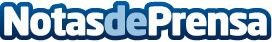 Apple se postula en el bando anti- TrumpTim Cook y el equipo de Apple estaría considerando acciones legales contra Donald Trump y la orden ejecutiva firmada el pasado sábado que prohíbe el acceso al país estadounidenses a ciudadanos de siete países musulmanesDatos de contacto:Nota de prensa publicada en: https://www.notasdeprensa.es/apple-se-postula-en-el-bando-anti-trump Categorias: Telecomunicaciones Comunicación Sociedad Innovación Tecnológica http://www.notasdeprensa.es